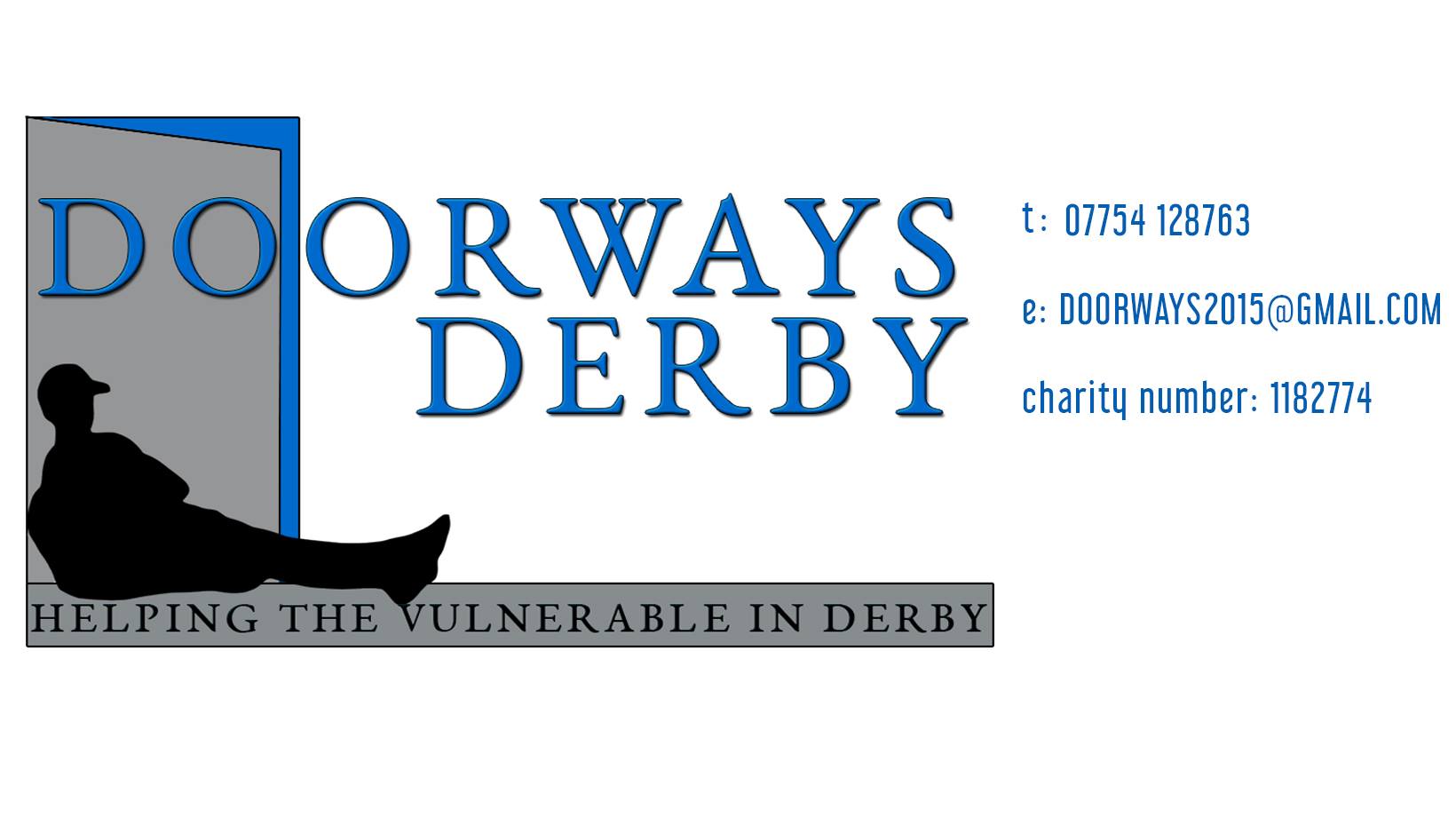 Referral FormContact:   07754128763Website:  https://www.doorwaysderby.org/Email:       doorways2015@gmail.comSelf ReferralInternal Use only:Office Address:- 142 Osmaston Park Road, Allenton, Derby, DE24 8EYFull NameDate of BirthCurrent address Contact NumberEmail AddressNHS NumberGP Name address & Contact numberReasons for referralIf you are referring someone to our service please sign this form to say that you have gained consent from the individual being referred.Name………………………………………………………………………………………………..Job Title…………………………………………………………………………………………….Organisation……………………………………………………………………………………..Any Specific Support RequiredWhat support do you currently receive at the moment?How did you hear about Doorways?Names of any professionals or organisations that you are already receiving help from?Names of any professionals or organisations that you are already receiving help from?Name of organisation: Their contact details By signing below, I give consent to Doorways Derby the authority  to receive personal information from my referral agent or from any other agencies involved in my current or previous care/ support, Doorways Derby will handle all information in line with their Confidentiality Policy and Information Governance protocols.Signature…………………………………………         Date……………………………………….Date received Date ActionedOutcome : Telephone support, 1-1 support Assigned to SignedDate